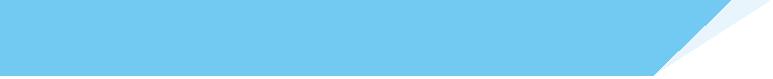 工业电脑机箱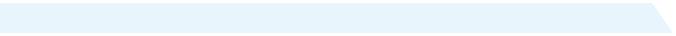 w w w . i e i w o r l d . c o m . c n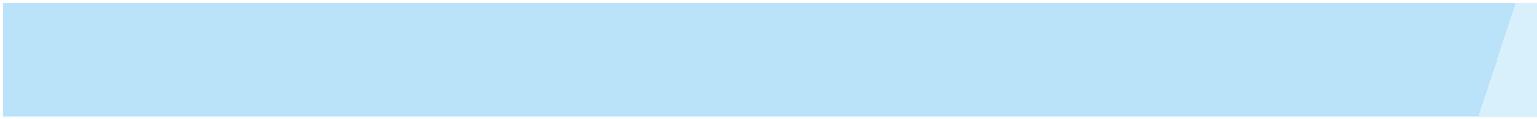 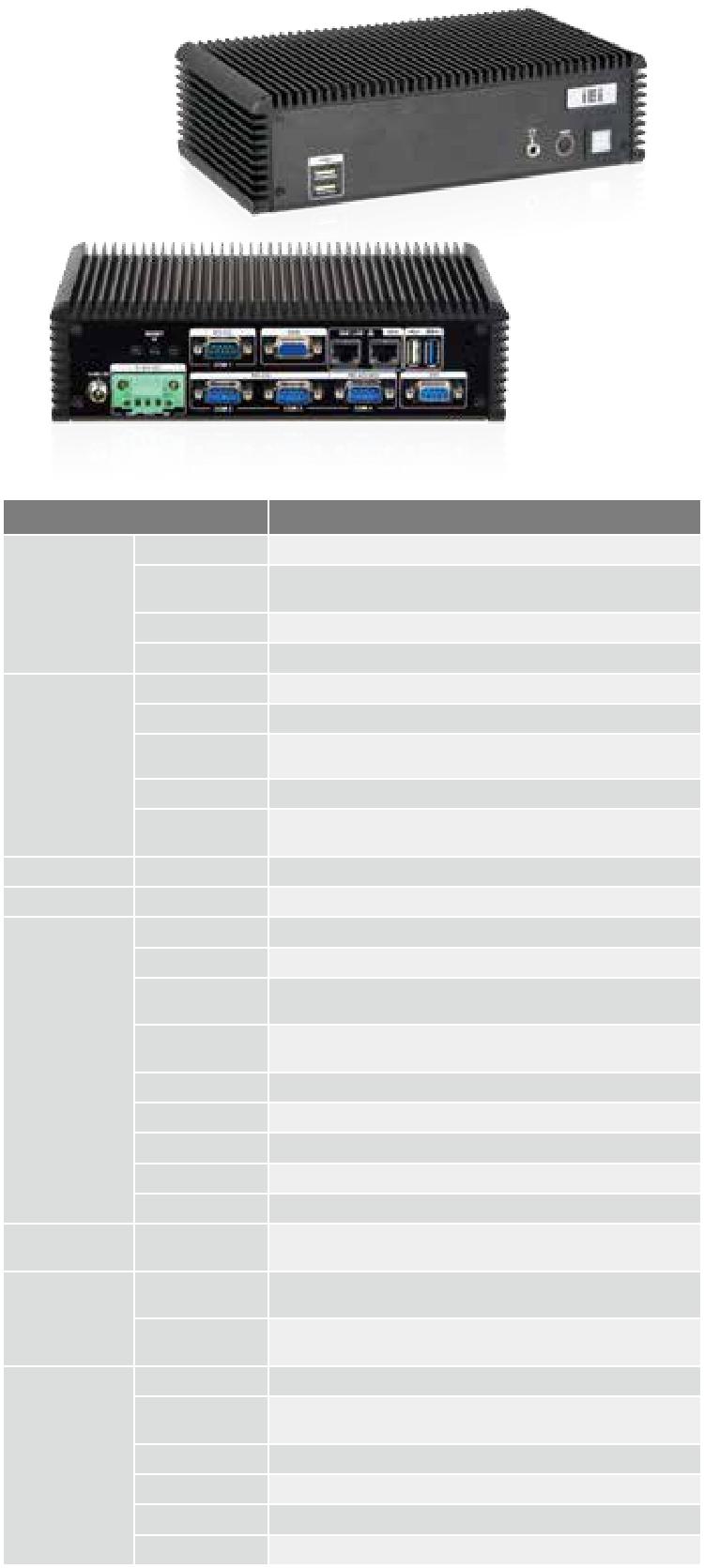 规格*ECW-281BWD-BTi-QGW without full-size PCIe Mini Card slot 扩展特性无风扇系统支持Intel® Celeron® J1900 处理器支持 4 COM 口(3 x RS-232, 1 x RS-422/485)12V DC 和 9~36V DC 模块可用可在 -20° C ~ 60° C 宽温环境下工作(SSD)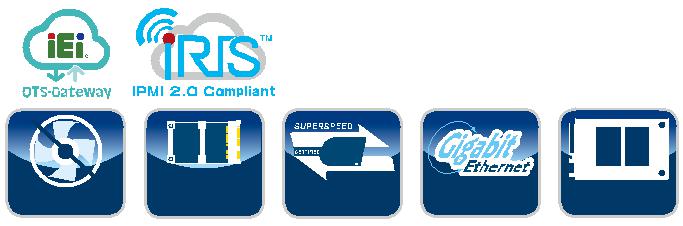 尺寸 ( 单位 : mm)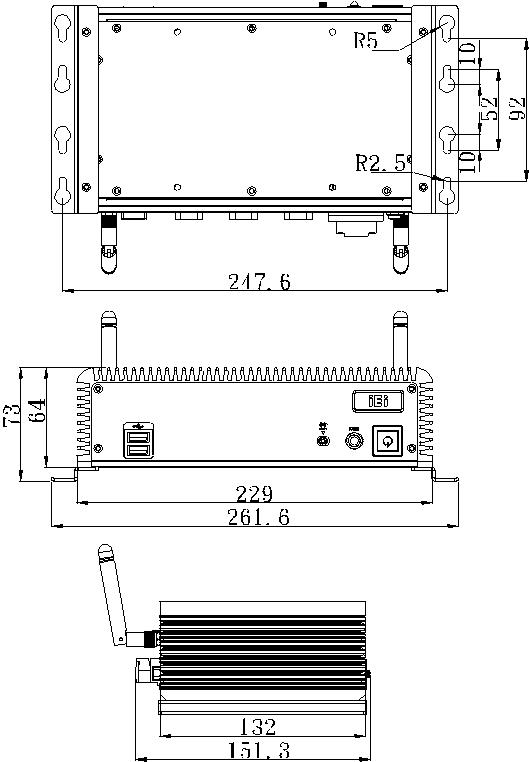 可选配件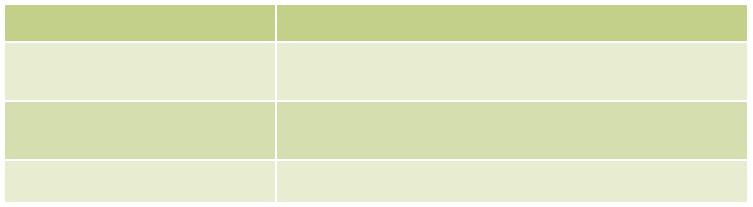 包装清单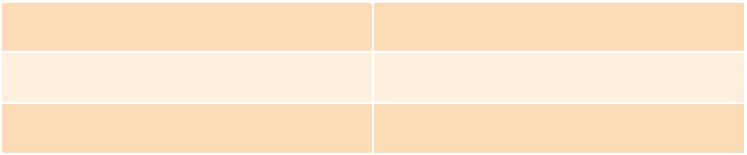 订购信息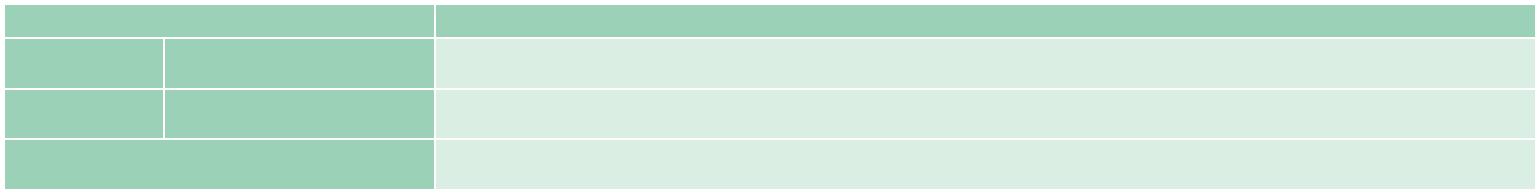 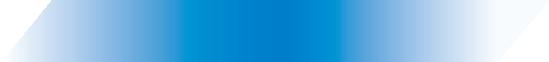 ECW-281B-BTIntel® Celeron® J1900 处理器无风扇嵌入式系统Intel® Celeron® J1900 处理器无风扇嵌入式系统型号ECW-281B-BT颜色黑色尺寸 (WxHxD)229 x 132 x 64机箱(mm)229 x 132 x 64机箱(mm)系统风扇无风扇机箱材质铝合金重型金属主板型号WAFER-BT-i1主板尺寸 (mm)3.5", 146 x 102CPUIntel® Celeron® J1900 processor主板CPU(quad-core, 2 MB cache, TDP=10W, up to 2.42GHz)主板(quad-core, 2 MB cache, TDP=10W, up to 2.42GHz)芯片组SoC系统内存1 x 204-pin 1066/1333 MHz single-channel DDR3L系统内存SO-DIMM (system max. 8 GB)SO-DIMM (system max. 8 GB)IPMIiRIS 解决方案1 x iRIS-1010-R10 (optional)存储硬盘驱动器1 x 2.5” SATA 3Gb/s HDD bayUSB 3.01USB 2.03网络LAN 1: PCIe GbE by Intel® I210 controller网络LAN 2: PCIe GbE by Intel® I211 controllerLAN 2: PCIe GbE by Intel® I211 controllerCOM 口3 x RS-232I/O 接口COM 口1 x RS-422/485I/O 接口1 x RS-422/485I/O 接口数字 I/08-bit 数字 I/0数字 I/08-bit 数字 I/0显示1 x VGA分辨率VGA: Up to 2560x1600@60Hz音频1 x Line out无线1 x 802.11b/g/n (optional)扩展PCIe Mini1 x full-size PCIe Mini card slot (supports mSATA)*扩展PCIe Mini1 x half-size PCIe Mini card (only for iRIS)1 x half-size PCIe Mini card (only for iRIS)电源输入DC jack: 12 V DC电源输入3-pin terminal: 9 V~36 V DC电源3-pin terminal: 9 V~36 V DC电源12V@1.45A (with Intel® Celeron® J1900 CPU and one 8功耗12V@1.45A (with Intel® Celeron® J1900 CPU and one 8功耗GB 1333 MHz DDR3 memory)GB 1333 MHz DDR3 memory)安装方式Wall mount, VESA 100操作温度-20°C~60°C with air flow (SSD),操作温度10% ~ 95%, non-condensing10% ~ 95%, non-condensing可靠性存储 温度-20°C ~ 60°C冲击Half sine wave 5G, 11ms 3-axis (non-operational)振动MIL-STD-810F 514.5C-1 (HDD)净重 / 毛重2.1 kg / 3.9 kgPCIe Mini 扩USB无风扇PCIe Mini 扩USB 3.0Dual GbEmSATA无风扇展USB 3.0Dual GbEmSATA料号描述iRIS-1010-R10IPMI 2.0 adapter card with AST1010 BMC chip (W/O KVMiRIS-1010-R10over IP function) for PCIe Mini socket interfaceover IP function) for PCIe Mini socket interfaceECW-281B-BTi-WES7E64-R10OS Image with Windows® Embedded Standard 7 E 64BitECW-281B-BTi-WES7E64-R10for ECW-281BTi Series, with DVD-ROM, RoHS, R10for ECW-281BTi Series, with DVD-ROM, RoHS, R10DK-100-R10VESA 100 to DIN-Rail mounting kit1 x Power cord only for 12V1 x Wall mount bracket1 x 12V 60W power adapter only for 12V1 x Utility CD1 x Screw set1 x One Key Recovery CD料号描述12V DC InputECW-281B-BTi-J1/2GB-R10Fanless embedded system with WAFER-BTi, Intel® Celeron® J1900 2.42 GHz processor, four serial ports, pre-installed 2GB DDR3L SO-12V DC InputECW-281B-BTi-J1/2GB-R10DIMM, 12 V DC-in, 60 W power adapter, black, RoHSDIMM, 12 V DC-in, 60 W power adapter, black, RoHS9 V~36 V DCECW-281BWD-BTi-J1/2GB-R10Fanless embedded system with WAFER-BTi, Intel® Celeron® J1900 2.42 GHz processor, four serial ports, pre-installed 2GB DDR3L SO-InputDIMM, 9 V ~ 36 V DC-in, black, RoHSECW-281BWD-BTi-QGW-R10ECW-281BWD-BTi-QGW-R10Fanless embedded system with WAFER-BTi-R10,with Intel® Celeron J1900 2GHz, 4 serial ports,with 4GB DDR3L pre-installed SO-ECW-281BWD-BTi-QGW-R10ECW-281BWD-BTi-QGW-R10DIMM memory, with QTS-Gateway, 9~36VDC in, w/o adapter, black, RoHSDIMM memory, with QTS-Gateway, 9~36VDC in, w/o adapter, black, RoHSECW-281B-BT-2019-V10